Stage de La Méthode des 2 Points 20-24 avril 20172 jours, 4 jours ou 5 jours20-21 avril stage niveau 122-23 avril stage niveau 224 avril stage « Ouverture du cœur »Informations : www.resonancequantique.comConnaissance et Pratique de Transformation QuantiqueLa Méthode des 2 Points est un instrument de transformation quantique, utilisant la force du cœur et la conscience, placée en plusieurs points en même temps, pour créer une nouvelle réalité complète. Cette méthode de conscience, basée sur la physique quantique, change notre point de vue sur tous les évènements de notre vie, sur notre perception des différentes dimensions. L’être humain se rappelle qu’il est aussi un être multidimensionnel. Que vas-tu vivre dans ce stage de la Méthode des 2 Points ? Une rencontre avec toi-même Une réconciliation avec toi-même et avec les autres Une conscience plus forte des limites que toi-même tu t’imposes Des sentiments forts de libération profonde Des moments de partage intenses avec d’autres Des expériences corporelles et intérieures de nouveaux lâcher-prises Des moments de vacuité intérieure et physique transformante L’accès en toi directement à la Joie et la Gratitude Des moments de centrage sans effort à partir de ton cœur Des transformations durables dans ta vie Que vas-tu apprendre ? Un instrument de transformation quantique Une nouvelle méthode basée sur la conscience, facile à apprendre et à appliquer A redevenir qui tu es A participer consciemment à ce moment unique de transformation planétaire à la portée de chacun A accueillir davantage et plus facilement la Joie dans ta vie A transformer ta vie Qu’il y a toujours une variante optimale déjà présente A vivre davantage consciemment à partir de ton cœur Que ta conscience crée ta réalité de vie et donc, que tu peux réellement co-créer ta vie consciemment A jouer dans des moments de création joyeuse A lâcher-prise des croyances qui te limitent A accueillir la légèreté dans ta vie TémoignagesAnouchka (vendredi, 24 février 2017 21:57) Exceptionnellement Divin !!! Exactement ce que je pressentais de la vérité sans avoir réussi à l'approcher réellement malgré de multiples tentatives. Simplicité, cohérence et sincérité sont des mots qui ont pris une dimension beaucoup plus élevée et qui sont maintenant totalement vécus. Il me reste du chemin à faire mais un grand sentiment de joie a pris la place de l'appréhension.Je reste étonnée et ravie de la qualité des participants à ces 5 jours, partagés dans une ambiance d'innocuité absolue et de grande vacuité. La qualité de cœur des organisateurs et formateurs, Frauke et Jean-Marc, en est le précurseur et je les en remercie infiniment.La journée sur la conscience animale a été un véritable ravissement. Œuvrer avec les animaux procure toujours une grande joie et une grande satisfaction. Pouvoir leur apporter une aide concrète et durable est un véritable bonheur. Le soir de mon retour, j'ai pu faire une application sur l'un de mes chiens, âgé de 10 ans. A la minute même où il s'est levé, il ne souffrait plus d'une arthrose de l'épaule qui le faisait boiter depuis plusieurs mois. Il était tellement content qu'il s'est roulé dans tous les sens et son regard n'était que bonté. Ce moment restera gravé dans mon cœur. J'ai également pu soulager une amie, à distance, pour des douleurs paralysantes aux deux mains et je ne compte pas m'arrêter en si bon chemin. Surtout, il ne faudrait pas que j'oublie de m'occuper de moi ! :-) Les potentialités sont immenses. C'est un nouveau paradigme époustouflant qui montrera, j'en suis certaine, toute sa puissance dès que nous aurons accepté la responsabilité personnelle et collective de notre pouvoir co-créatif. Merci à tous les participants que j'ai rencontré, merci pour la bienveillance sans détour de Frauke et Jean-Marc. De tout cœur ;-) LAURENT S (lundi, 20 février 2017 11:09) Un stage incroyable ! Je ne connaissais de la M2P que ce que j'avais lu (Bartlett, Kinslow) ou vu en vidéo. J'avais essayé de pratiquer seul mais le stage a vraiment été une révélation à tous points de vue. La découverte de la méthode en détail d'abord. Puis la découverte de Frauke et Jean-Marc ! Enfin la découverte d'un groupe extraordinaire et bienveillant, qui nous a fait vivre des moments forts. Je me suis formé à pas mal d'approches mais la M2P est vraiment singulière en termes d'efficacité et de simplicité. J'en vois les applications directes dans pas mal de champs (thérapie, coaching). Frauke et Jean-Marc portent dans leur âme les applications concrètes de ce qu'ils enseignent, ils l'incarnent. Pas de dogmes, pas de certitudes, pas de croyances, un pur contact avec l'expérience et l'exploration, dans une totale liberté. Je serais bien resté quelques jours de plus ... Plus de 150 témoignages sur la page : https://www.resonance-quantique.com/t%C3%A9moignages/t%C3%A9moignages-%C3%A9crits-stages/Les témoignages des centaines de praticiens de la Méthode des 2 Points qui ont suivi nos séminaires, montrent que cette nouvelle méthode de la conscience est non seulement compatible avec toutes les thérapies, dans tous les domaines, mais aussi qu’elle accélère et facilite les processus de la transformation. La clé, c’est notre conscience. En temps normal, avec notre regard, nous fixons les choses. Tout change à partir du moment où nous mettons notre conscience en DEUX points en même temps, simultanément. Ensuite, c’est le champ cohérent du cœur, l’origine-esprit de la Matrice même qui œuvre pour la transformation. Dans notre source intérieure, se trouve l’étincelle divine. Les enfants qui sont restés proches de l’unité avec la vie, ont la confiance et l’innocence d’un cœur pur. Ils ont donc encore plus de facilité à accéder à cette méthode. Même les jeunes peuvent la pratiquer. Quelle idée merveilleuse ce serait, d’intégrer cet instrument formidable dans les programmes scolaires ! La vie est vivante, pleine de joie, fantaisie et créativité.Ton âme ou ton être profond a un message unique pour les autres. L’exprimes-tu déjà ? Connais-tu l’unique son de ton être ? Ton but, ta mission ? Il n’y a rien de fixe dans ce monde – tout est constamment en mouvement, tout se renouvelle à chaque seconde. Permets-toi de devenir nouveau dans ta façon de voir, dans tes pensées et tes sentiments. Ouvre la porte vers la liberté, la liberté qui te rend capable de créer ce qui correspond à ce que ton cœur et ton être désirent !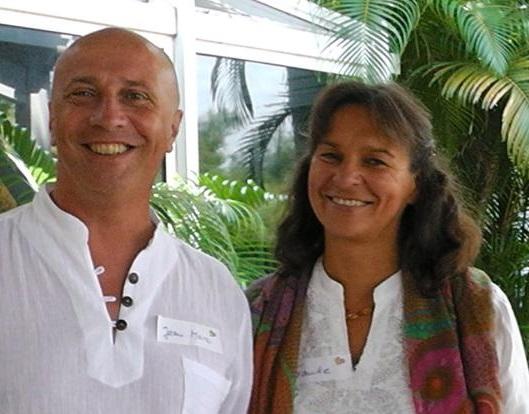 Niveau 1 : Pour apprendre les basiques de la M2P, avec lequel il est déjà possible de tout faireNiveau 2 : Transformation de l’espace-temps : les portes de la 4ème et 5ème dimension Niveau 3 - Communication et unité - : servir l’âme, être présent ici et maintenant A vivre à la Maison du Kleebach du 14 au 17 septembre 2017Si vous êtes impatients de l’apprendre tout de suite, vous avez à votre disposition « La Formation chez Soi », à télécharger. Regardez la vidéo gratuite : https://www.resonance-quantique.com/formation-%C3%A0-t%C3%A9l%C3%A9charger/vid%C3%A9o-1-gratuite-pour-qui-comment-et-apr%C3%A8s/Pour plus d’informations, n’hésitez pas à contacter Pascale : info@resonancequantique.comwww.resonancequantique.com